                                                                                                                     Утверждено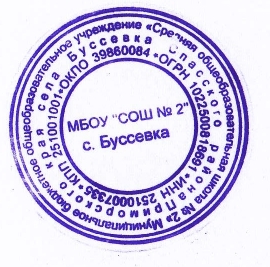                                                                                                     приказом директора МБОУ «СОШ № 2» с. Буссевка  от  «31_» августа 2022 года № 63План мероприятий по подготовке и проведению Всероссийских проверочных работ в 2022 – 2023 учебном году№ п/пСодержание мероприятияСрокиОтветственныеI.Мероприятия по нормативно-правовому, инструктивно-методическому обеспечению проведения Всероссийских проверочных работМероприятия по нормативно-правовому, инструктивно-методическому обеспечению проведения Всероссийских проверочных работМероприятия по нормативно-правовому, инструктивно-методическому обеспечению проведения Всероссийских проверочных работИздание приказов об организации, подготовке и проведении апробации ВПР, ВПР в штатном режиме по соответствующим учебным предметам.в соответствии с графиком Рособрнадзора проведения ВПРДиректор Болсуновская Т.П.Издание приказов о назначении организаторов в аудиториях, экспертов, регламенте проведения ВПР по соответствующим учебным предметам.в соответствии с графиком Рособрнадзора проведения ВПРДиректор Болсуновская Т.П.Издание приказа по обеспечению информационной безопасности при проведении ВПР.в соответствии с графиком Рособрнадзора проведения ВПРДиректор Болсуновская Т.П.Издание приказа об итогах проведения ВПР.в соответствии с графиком Рособрнадзора проведения ВПРДиректор Болсуновская Т.П.Написание аналитической справки об итогах проведения ВПР по соответствующим учебным предметам. в соответствии с графиком Рособрнадзора проведения ВПРЗаместитель директора по УВР Хомякова Г.И.II.Меры по повышению качества преподавания учебных предметовМеры по повышению качества преподавания учебных предметовМеры по повышению качества преподавания учебных предметовПрименение материалов демоверсий ВПР  на уроках, организация индивидуально - дифференцированного подхода к обучающимся.в течение учебного годаУчителяСоздание индивидуальных образовательных маршрутов с учетом дифференцированного подхода к обучению учащихся, испытывающих затруднения в обучении,  и для одаренных детей по мере необходимостиУчителяIII.Мероприятия по подготовке и повышению квалификации педагогических работниковМероприятия по подготовке и повышению квалификации педагогических работниковМероприятия по подготовке и повышению квалификации педагогических работниковРеализация права педагогических работников на дополнительное профессиональное образование  и повышение квалификации по профилю педагогической деятельности.в соответствии с планом работы по повышению квалификации педагогических работниковЗаместитель директора по УВР Хомякова Г.И.Организация и проведение методических объединений учителей начальных классов и учителей-предметников по вопросу подготовки и проведения ВПР, по структуре и содержанию проверочных работ, системе оценивания.в соответствии с планом работы МОРуководители ШМОIV.Мероприятия по организационно-технологическому обеспечению проведения ВПРМероприятия по организационно-технологическому обеспечению проведения ВПРМероприятия по организационно-технологическому обеспечению проведения ВПРУчастие в апробациях, проводимых Рособрнадзором по отработке процедуры проведения ВПР.по графику РособрнадзораЗаместитель директора по УВР Хомякова Г.И.Практическая отработка с обучающимися навыков оформления Всероссийских проверочных работ.сентябрь  2022 – апрель 2023УчителяОбобщение информации о количестве обучающихся с прогнозируемым положительным результатом, о количестве обучающихся с низкими результатами освоения учебного материала по результатам апробации ВПР в разрезе классов и формах работы с данной категорией обучающихся.за 2 месяца до проведения ВПР по соответствующему учебному предметуЗаместитель директора по УВР Хомякова Г.И.V.Мероприятия по формированию и ведению информационной системы проведения ВПРМероприятия по формированию и ведению информационной системы проведения ВПРМероприятия по формированию и ведению информационной системы проведения ВПРСвоевременная регистрация на официальном интернет-портале ВПР, выгрузка необходимых документов.согласно графикуЗаместитель директора по УВР Хомякова Г.И.Своевременное получение работ и кодов доступа по соответствующему учебному предмету через официальный интернет-портал ВПР.согласно графикуЗаместитель директора по УВР Хомякова Г.И.Своевременное получение критериев оценки ВПР и загрузка формы сбора информации  по соответствующему учебному предмету через официальный интернет-портал ВПР.согласно инструкцииЗаместитель директора по УВР Хомякова Г.И.VI.Мероприятия по информационному сопровождению организации и проведения ВПРМероприятия по информационному сопровождению организации и проведения ВПРМероприятия по информационному сопровождению организации и проведения ВПРРазмещение нормативной и инструктивно-методической информации об организации и проведении ВПР на сайте ОО. Информирование о возможностях использования данного раздела учителей, обучающихся и их родителей (законных представителей).в течение учебного годаЗаместитель директора по УВР Хомякова Г.И.; классные руководителиИнформационно-разъяснительная работа со всеми участниками образовательных отношений по процедуре проведения ВПР, структуре и содержанию проверочных работ, системе оценивания.Плановая системная, в т.ч. индивидуальная, информационно-разъяснительная работа с родителями (законными представителями) обучающихся классов, в которых проводится мониторинг качества подготовки по соответствующим учебным предметам.в течение учебного годаЗам. директора, учителя, классные руководителиПроведение родительских собраний по вопросам подготовки и участия в ВПР в 2022 -2023 учебном году.март 2023Директор Болсуновская Т.П., классные руководителиДоведение до обучающихся и их родителей результатов ВПР.май 2023 классные руководители, учителя-предметникиVII.Контроль за организацией и проведением ВПРКонтроль за организацией и проведением ВПРКонтроль за организацией и проведением ВПРОбеспечение внутришкольного контроля за реализацией ФГОС и достижением прогнозируемого качества образования.в течение сроков проведения ВПРЗаместители директора по УВР Хомякова Г.И.,Солянок С.А.Обеспечение внутришкольного контроля за подготовкой обучающихся на уровнях начального, основного общего образования и среднего общего образования к ВПР в части посещения администрацией уроков по учебным предметам, по которым будет проводиться ВПР в этом учебном году.по плану ВШКДиректор Болсуновская Т.П.Заместители директора по УВР: Хомякова Г.И., Солянок С.А.Контроль за работой с обучающимися, имеющими низкие результаты освоения учебных программ.1 раз в четвертьЗаместители директора по УВР: Солянок С.А., Хомякова Г.И.VIII.Анализ результатов и подведение итогов ВПРАнализ результатов и подведение итогов ВПРАнализ результатов и подведение итогов ВПРАнализ результатов ВПР. май 2023 годаЗаместитель директора по УВР Хомякова Г.И., учителя-предметникиАнализ итогов реализации плана мероприятий по подготовке и проведению ВПР в 2022-2023 учебном году.до 30.06.2022Заместители директора по УВР: Хомякова Г.И., Солянок С.А.Составление плана работы на 2023-2024 учебный год с учетом выявленных недостатков.август 2023Заместители директора по УВР: Хомякова Г.И., Солянок С.А., учителя-предметники